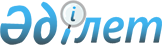 О внесении изменений и дополнений в некоторые приказы Министра энергетики Республики КазахстанПриказ Министра энергетики Республики Казахстан от 11 сентября 2018 года № 360. Зарегистрирован в Министерстве юстиции Республики Казахстан 13 сентября 2018 года № 17367
      ПРИКАЗЫВАЮ:
      1. Утвердить перечень некоторых приказов Министра энергетики Республики Казахстан, в которые вносятся изменения и дополнения.
      2. Департаменту по возобновляемым источникам энергии Министерства энергетики Республики Казахстан в установленном законодательством Республики Казахстан порядке обеспечить:
      1) государственную регистрацию настоящего приказа в Министерстве юстиции Республики Казахстан;
      2) в течение десяти календарных дней со дня государственной регистрации настоящего приказа направление его в Республиканское государственное предприятие на праве хозяйственного ведения "Республиканский центр правовой информации" для официального опубликования и включения в Эталонный контрольный банк нормативных правовых актов Республики Казахстан;
      3) размещение настоящего приказа на интернет-ресурсе Министерства энергетики Республики Казахстан;
      4) в течение десяти рабочих дней после государственной регистрации настоящего приказа в Министерстве юстиции Республики Казахстан представление в Департамент юридической службы Министерства энергетики Республики Казахстан сведений об исполнении мероприятий, предусмотренных подпунктами 1), 2) и 3) настоящего пункта.
      3. Контроль за исполнением настоящего приказа возложить на курирующего вице-министра энергетики Республики Казахстан.
      4. Настоящий приказ вводится в действие по истечении двадцати одного календарного дня после дня его первого официального опубликования.
      "СОГЛАСОВАН"
Министр национальной экономики
Республики Казахстан
_______________ Т. Сулейменов
"____" __________ 2018 года Перечень некоторых приказов Министра энергетики Республики Казахстан, в которые вносятся изменения и дополнения
      1. В приказе Министра энергетики Республики Казахстан от 2 марта 2015 года № 164 "Об утверждении Правил централизованной покупки и продажи расчетно-финансовым центром электрической энергии, произведенной объектами по использованию возобновляемых источников энергии, перерасчета и перераспределения расчетно-финансовым центром соответствующей доли электрической энергии на квалифицированного условного потребителя по итогам календарного года" (зарегистрирован в Реестре государственной регистрации нормативных правовых актов за № 10662, опубликован 18 августа 2015 года в информационно-правовой системе "Әділет"):
      в Правилах централизованной покупки и продажи расчетно-финансовым центром электрической энергии, произведенной объектами по использованию возобновляемых источников энергии, перерасчета и перераспределения расчетно-финансовым центром соответствующей доли электрической энергии на квалифицированного условного потребителя по итогам календарного года, утвержденных указанным приказом:
      подпункт 2) пункта 94 исключить;
      пункт 95 изложить в следующей редакции:
      "95. Финансовое обеспечение исполнения условий договора покупки предоставляется Заявителем расчетно-финансовому центру в течение 30 календарных дней после подписания договора покупки путем предоставления банковской гарантии, оформленной в соответствии с Правилами выдачи банками второго уровня банковских гарантий и поручительств, утвержденными постановлением Правления Национального Банка Республики Казахстан от 28 января 2017 года № 21 (зарегистрирован в Реестре государственной регистрации нормативных правовых актов № 14915) или резервного аккредитива, выпущенных по системе SWIFT.
      Банковская гарантия или резервный аккредитив должны быть представлены Заявителем от банков-резидентов Республики Казахстан, долгосрочный кредитный рейтинг в иностранной валюте которых не ниже "В" по Standard&Poor’s или "В-" по Fitch или "В3" по Moody’sInvestorsService либо рейтинг родительской организации (которой принадлежит более 50% акций банка-резидента Республики Казахстан) не ниже уровня "BВB" по Standard&Poor’s или "ВВВ" по Fitch или "Ваа2" по Moody’sInvestorsService. 
      При этом, банковская гарантия или резервный аккредитив от банков-нерезидентов Республики Казахстан должны быть подтверждены банками-резидентами путем выпуска гарантии под контр-обязательства нерезидентов.
      Банки-нерезиденты Республики Казахстан, долгосрочный кредитный рейтинг в иностранной валюте, которых не ниже "ВВВ" по Standard&Poor’s, "ВВВ" по Fitch "Ваа2" по Moody’sInvestorsService могут выпускать банковскую гарантию или резервный аккредитив без выпуска соответствующих контр-обязательств.";
      пункт 97 изложить в следующей редакции:
      "97. Банковская гарантия или резервный аккредитив должны быть безотзывными, предусматривать возможность их исполнения полностью или по частям по указанию получателя (бенефициара) со сроком действия с даты подписания договора покупки:
      для солнечных электростанций – не менее 25 (двадцати пяти) месяцев;
      для ветровых и биогазовых электростанций – не менее 37 (тридцати семи) месяцев;
      для гидроэлектростанций – не менее 49 (сорока девяти) месяцев.";
      пункт 101 изложить в следующей редакции:
      "101. Финансовое обеспечение исполнения условий договора покупки удерживается в порядке, установленном пунктом 98 настоящих Правил в следующих случаях:
      1) при не предоставлении в течение 6 (шести) месяцев после истечения 12 (двенадцати) месяцев (для солнечных электростанций), 18 (восемнадцати) месяцев (для ветровых и биогазовых электростанций), 24 (двадцати четырех) месяцев (для гидроэлектростанций) с даты подписания договора покупки копии уведомления о начале строительно-монтажных работ объекта по использованию ВИЭ, в отношении которого заключается договор покупки, направленного в государственный орган, осуществляющий государственный архитектурно-строительный контроль – в размере 30% от суммы финансового обеспечения исполнения условий договора покупки;
      2) при не предоставлении копии акта приемки объекта в эксплуатацию по использованию ВИЭ, утвержденного в соответствии с законодательством Республики Казахстан в сфере архитектурной, градостроительной и строительной деятельности, в отношении которого заключается договор покупки – в размере 100% от суммы финансового обеспечения исполнения условий договора покупки, а в случае удержания части финансового обеспечения исполнения условий договора покупки в соответствии с подпунктом 1) настоящего пункта – 70% суммы финансового обеспечения исполнения условий договора покупки в следующие сроки с даты подписания договора покупки:
      для солнечных электростанций – в течение 24 (двадцати четырех) месяцев;
      для ветровых и биогазовых электростанций – в течение 36 (тридцати шести) месяцев;
      для гидроэлектростанций – в течение 48 (сорока восьми) месяцев.";
      подпункт 6) пункта 103 исключить;
      пункты 106 и 107 изложить в следующих редакциях:
      "106. После подписания договора покупки Заявитель предоставляет в расчетно-финансовый центр следующие документы:
      1) копию уведомления о начале строительно-монтажных работ объекта по использованию ВИЭ, в отношении которого заключается договор покупки, направленного в государственный орган, осуществляющий государственный архитектурно-строительный контроль – в течение 12 (двенадцати) месяцев с даты подписания договора покупки для солнечных электростанций, в течение 18 (восемнадцати) месяцев с даты подписания договора покупки для ветровых и биогазовых электростанций, в течение 24 (двадцати четырҰх) месяцев с даты подписания договора покупки для гидроэлектростанций;
      2) копию акта приемки в эксплуатацию объекта по использованию ВИЭ, утвержденного в порядке, определҰнном законодательством Республики Казахстан в сфере архитектурной, градостроительной и строительной деятельности, в отношении которого заключается договор покупки – в течение 24 (двадцати четырех) месяцев с даты подписания договора покупки для солнечных электростанций, в течение 36 (тридцати шести) месяцев с даты подписания договора покупки для ветровых и биогазовых электростанций, в течение 48 (сорока восьми) месяцев с даты подписания договора покупки для гидроэлектростанций.
      При этом, указанные сроки, продлеваются на 1 (один) календарный год в случае, если до истечения срока предусмотренного частью первой настоящего подпункта будет предоставлено подтверждение от уполномоченной организации (лица), осуществляющей(его) технический надзор, в соответствии с законодательством Республики Казахстан в сфере архитектурной, градостроительной и строительной деятельности о выполнении строительно-монтажных работ по объекту по использованию ВИЭ в объеме не менее 70% от общего объема работ по строительству объекта по использованию ВИЭ;
      3) копию акта разграничения балансовой принадлежности и эксплуатационной ответственности сторон, подписанного между энергопередающей организацией и Заявителем для объекта по использованию ВИЭ, в отношении которого заключается договор покупки – в течение 10 (десяти) рабочих дней с даты подписания акта разграничения балансовой принадлежности и эксплуатационной ответственности сторон и до начала комплексных испытаний объекта по использованию ВИЭ;
      4) копию акта приемки схемы коммерческого учета электрической энергии, включающего схему размещения приборов коммерческого и технического учета на объекте по использованию ВИЭ, подписанного между энергопередающей организацией и Заявителем для объекта по использованию ВИЭ, в отношении которого заключается договор покупки – в течение 10 (десяти) рабочих дней с даты подписания акта приемки схемы коммерческого учета электрической энергии и до начала комплексных испытаний объекта по использованию ВИЭ;
      5) по запросу расчетно-финансового центра направлять информацию о ходе строительства объекта по использованию ВИЭ;
      6) финансовое обеспечение исполнения условий договора покупки в течение 30 (тридцати) календарных дней с даты его подписания.
      107. Договор покупки прекращает свое действие в следующих случаях:
      1) при нарушении срока предоставления копии акта приемки в эксплуатацию объекта по использованию ВИЭ согласно подпункту 2) пункта 106 настоящих Правил;
      2) при непредставлении финансового обеспечения исполнения условий договора согласно подпункту 6) пункта 106 настоящих Правил.";
      дополнить пунктом 107-1 следующего содержания:
      "107-1. В случае, предусмотренном частью второй подпункта 2) пункта 106, отсчет пятнадцатилетнего срока покупки начинается со дня, следующего за днем истечения срока предоставления документов, предусмотренных частью первой подпункта 2) пункта 106 настоящих Правил.";
      пункт 109 изложить в следующей редакции:
      "109. Договор покупки и соответствующая аукционная цена прекращают свое действие по истечении 15 (пятнадцати) лет с даты начала покупки электрической энергии, выработанной объектом по использованию ВИЭ в соответствии с договором покупки, за исключением случая, предусмотренного пунктом 107-1 настоящих Правил.";
      дополнить пунктом 110 следующего содержания:
      "110. Условия продления сроков, предусмотренных подпунктами 1) и 2) пункта 106 настоящих Правил и условие отсчета пятнадцатилетнего срока, предусмотренного пунктом 107-1 настоящих Правил также применяются к договорам покупки, заключенным по результатам аукционных торгов, не содержащим данных условий.";
      2. В приказе Министра энергетики Республики Казахстан от 21 декабря 2017 года № 466 "Об утверждении Правил организации и проведения аукционных торгов, включающие квалификационные требования, предъявляемые к участникам аукциона, содержание и порядок подачи заявки, виды финансового обеспечения заявки на участие в аукционе и условия их внесения и возврата, порядок подведения итогов и определения победителей" (зарегистрирован в Реестре государственной регистрации нормативных правовых актов за № 16240, опубликован 24 января 2018 года в Эталонном контрольном банке нормативных правовых актов Республики Казахстан):
      в Правилах организации и проведения аукционных торгов, включающих квалификационные требования, предъявляемые к участникам аукциона, содержание и порядок подачи заявки, виды финансового обеспечения заявки на участие в аукционе и условия их внесения и возврата, порядок подведения итогов и определения победителей, утвержденных указанным приказом:
      в пункте 2:
      подпункт 9) изложить в следующей редакции:
      "9) односторонний аукцион – форма организации аукционных торгов, направленная на определение победителей, путем последовательного отбора заявок участников аукционных торгов из ранжированного списка участников аукционных торгов;";
      подпункт 22) изложить в следующей редакции:
      "22) точка подключения к электрической сети – место физического соединения объекта по использованию возобновляемых источников энергии энергопроизводящей организации с электрической сетью энергопередающей организации;";
      дополнить подпунктом 23) следующего содержания:
      "23) минимально допустимый объем установленной мощности – объем установленной мощности, ниже которого участник не реализует проект строительства нового объекта по использованию ВИЭ.";
      пункт 8 изложить в следующей редакции:
      "8. Строительство и эксплуатация объекта по использованию ВИЭ осуществляется в соответствии с законодательством Республики Казахстан в сфере архитектурной, градостроительной и строительной деятельности и электроэнергетики.
      При этом, строительство объекта по использованию ВИЭ осуществляется с использованием нового генерирующего оборудования (ранее не находившегося в эксплуатации).";
      пункт 12 изложить в следующей редакции:
      "12. При предоставлении заявителем документов в соответствии с подпунктами 1) - 5) пункта 19 настоящих Правил, заключении договора между заявителем и Организатором и оплате услуг Организатора, Организатор присваивает заявителю статус участника аукционных торгов.";
      пункт 14 изложить в следующей редакции:
      "14. Участник не позднее чем за 5 (пять) рабочих дней до начала аукционных торгов уведомляет Организатора об изменении реквизитов, списка сотрудников участника, имеющих доступ в торговую систему.";
      пункт 19 изложить в следующей редакции:
      "19. Для участия в аукционных торгах Участники подтверждают квалификационные требования по правоспособности и платежеспособности путем предоставления следующих документов:
      1) копии Устава;
      2) копии справки о государственной регистрации/перерегистрации юридического лица;
      3) копии решения соответствующего органа юридического лица о назначении первого руководителя;
      4) доверенности на представителя (в случае, если представление интересов осуществляет не первый руководитель);
      5) информации о реквизитах юридического лица (банковские реквизиты, адрес, контактные телефоны, электронный адрес);
      6) документа, подтверждающего внесение финансового обеспечения заявки на участие в аукционных торгах.
      По подпунктам 1) - 5) настоящего пункта иностранные юридические лица предоставляют аналогичные документы в соответствии с законодательством страны, в которой они зарегистрированы с обязательным приложением к каждому документу перевода на государственный или русский языки, верность перевода или подлинность подписи переводчика которых засвидетельствована нотариально.
      По подпункту 6) настоящего пункта иностранные юридические лица предоставляют документ, подтверждающий внесение финансового обеспечения заявки на участие в аукционных торгах, в соответствии с параграфом 4 настоящих Правил.";
      в пункте 26:
      подпункт 4) изложить в следующей редакции:
      "4) земельный участок, планируемый к строительству объекта по использованию ВИЭ, и точка подключения к электрической сети;";
      дополнить подпунктом 5) следующего содержания:
      "5) минимально допустимый объем установленной мощности.";
      пункт 39 изложить в следующей редакции:
      "39. Финансовое обеспечение исполнения условий договора покупки предоставляется победителями аукционных торгов расчетно-финансовому центру в течение 30 календарных дней после подписания договора покупки в соответствии с Правилами централизованной покупки и продажи расчетно-финансовым центром электрической энергии, произведенной объектами по использованию возобновляемых источников энергии, утвержденными приказом Министра энергетики Республики Казахстан от 2 марта 2015 года № 164 (зарегистрирован в Реестре государственной регистрации нормативных правовых актов № 10662).";
      пункт 44 изложить в следующей редакции:
      "44. Финансовое обеспечение заявки на участие в аукционных торгах, внесенное заявителем в виде банковской гарантии или резервного аккредитива, возвращается (освобождается) путем направления расчетно-финансовым центром соответствующего письма в банк (банки) в течение 3 (трех) рабочих дней со дня проведения аукционных торгов при наступлении одного из следующих случаев:
      1) участник не стал победителем аукционных торгов в соответствии с итогами аукционных торгов;
      2) победитель аукционных торгов заключил договор покупки и внес финансовое обеспечение исполнения условий договора покупки.";
      пункт 46 изложить в следующей редакции:
      "46. Финансовое обеспечение оформляется на срок действия не менее 150 (ста пятидесяти) календарных дней с даты проведения аукционных торгов и является безотзывным.";
      пункт 49 изложить в следующей редакции:
      "49. Банковская гарантия или резервный аккредитив в качестве обеспечения заявки на участие в аукционных торгах предоставляется от банков-резидентов Республики Казахстан, долгосрочный кредитный рейтинг в иностранной валюте которых не ниже "В" по Standard&Poor’s или "В-" по Fitch или "В3" по Moody’sInvestorsService либо рейтинг родительской организации (которой принадлежит более 50% акций банка-резидента Республики Казахстан) не ниже уровня "BВB" по Standard&Poor’s или "ВВВ" по Fitch или "Ваа2" по Moody’sInvestorsService.
      При этом, банковская гарантия или резервный аккредитив банков-нерезидентов Республики Казахстан должны быть подтверждены банками-резидентами путем выпуска гарантии под контр-обязательства нерезидентов.
      Банки-нерезиденты Республики Казахстан, долгосрочный кредитный рейтинг в иностранной валюте, которых не ниже "ВВВ" по Standard&Poor’s, "ВВВ" по Fitch "Ваа2" по Moody’sInvestorsService могут выпускать банковскую гарантию или резервный аккредитив без выпуска соответствующих контр-обязательств.";
      пункт 51 изложить в следующей редакции:
      "51. Организатор производит расчет цен при выполнении следующих условий:
      1) суммарный объем установленной мощности заявок на участие в аукционных торгах на продажу не менее 130% объема спроса установленной мощности;
      2) количество участников, зарегистрированных и допущенных на соответствующие аукционные торги в торговой системе, не менее двух.
      В случае невыполнения вышеуказанных условий, Организатор не производит расчет цен, закрывает торги до истечения времени закрытия торговой сессии и объявляет торги не состоявшимися.";
      пункт 55 изложить в следующей редакции:
      "55. В случае, если последняя востребованная заявка на участие в аукционных торгах из предварительного списка победителей не может быть полностью удовлетворена при имеющемся спросе, то при проведении торгов применяются следующие условия:
       1) если удовлетворенный объем последней востребованной заявки на участие в аукционных торгах составляет 50% или более от ее заявленного объема, то такая заявка на участие в аукционных торгах удовлетворяется по итогам торгов в полном объеме либо в объеме, не превышающем величину ограничения максимально допустимого объема точки подключения. При этом, объявленный уполномоченным органом объем отбора установленной мощности будет увеличен на величину неудовлетворенного остатка (либо его части) последней востребованной заявки на участие в аукционных торгах из ранжированного списка;
      2) если удовлетворенный объем последней востребованной заявки на участие в аукционных торгах составляет менее 50% от ее заявленного объема, то такая заявка на участие в аукционных торгах проверяется на условие о минимально допустимом объеме установленной мощности.";
      приложение 1 изложить в новой редакции согласно приложению к настоящему приказу;
      3. В приказе Министра энергетики Республики Казахстан от 28 декабря 2017 года № 480 "Об утверждении типовых форм договоров расчетно-финансового центра с энергопроизводящими организациями, использующими возобновляемые источники энергии, условными потребителями и квалифицированными условными потребителями" (зарегистрирован в Реестре государственной регистрации нормативных правовых актов за № 16241, опубликован 23 января 2018 года в Эталонном контрольном банке нормативных правовых актов Республики Казахстан):
      в типовом договоре покупки расчетно-финансовым центром электрической энергии у энергопроизводящей организации, использующей возобновляемые источники энергии, по аукционным ценам, утвержденном указанным приказом:
      подпункт 5) исключить;
      в пункте 11:
      подпункты 15) и 16) изложить в следующей редакции:
      "15) предоставить в расчетно-финансовый центр копию уведомления о начале строительно-монтажных работ объекта по использованию ВИЭ, в отношении которого заключен Договор, направленного в государственный орган, осуществляющий государственный архитектурно-строительный контроль - в течение 12 (двенадцати) месяцев с даты подписания Договора для солнечных электростанций, в течение 18 (восемнадцати) месяцев с даты подписания Договора для ветровых и биогазовых электростанций, в течение 24 (двадцати четырҰх) месяцев с даты подписания Договора для гидроэлектростанций;
      16) предоставить в расчетно-финансовый центр копию акта приемки в эксплуатацию объекта по использованию ВИЭ, утвержденного в порядке, определенном законодательством Республики Казахстан в сфере архитектурной, градостроительной и строительной деятельности, в отношении которого заключен Договор – в течение 24 (двадцати четырех) месяцев с даты подписания Договора для солнечных электростанций, в течение 36 (тридцати шести) месяцев с даты подписания Договора для ветровых и биогазовых электростанций, в течение 48 (сорока восьми) месяцев с даты подписания Договора для гидроэлектростанций.
      При этом, указанные сроки, продлеваются на 1 (один) календарный год в случае, если до истечения срока предусмотренного частью первой настоящего подпункта будет предоставлено подтверждение от уполномоченной организации (лица), осуществляющей(его) технический надзор, в соответствии с законодательством Республики Казахстан в сфере архитектурной, градостроительной и строительной деятельности о выполнении строительно-монтажных работ по объекту по использованию ВИЭ в объеме не менее 70% от общего объема работ по строительству объекта по использованию ВИЭ;";
      дополнить подпунктами 20), 21), 22) и 23) следующего содержания:
      "20) предоставить Покупателю финансовое обеспечение исполнения условий Договора в размере ____________ в течение 30 (тридцати) календарных дней с даты подписания настоящего договора в соответствии с требованиями, предъявляемыми пунктом 95 Правил;
      21) ежегодно не позднее 1 ноября предоставить информацию о наличии кредитных обязательств в иностранной валюте, полученных в целях реализации проекта по строительству объекта по использованию ВИЭ;
      22) незамедлительно уведомлять Покупателя о слиянии, банкротстве или ликвидации Продавца;
      23) построить электростанцию ВИЭ с использованием новых генерирующих установок (ранее не находившихся в эксплуатации).";
      в пункте 12:
      подпункт 5) изложить в следующей редакции:
      "5) в случае ввода в эксплуатацию объекта по использованию ВИЭ в сроки, указанные в подпункте 16) пункта 11 Договора, осуществить возврат финансового обеспечения исполнения условий Договора или его части в течение 10 рабочих дней со дня предоставления письменного обращения;";
      дополнить подпунктом 6) следующего содержания:
      "6) незамедлительно уведомлять Продавца о слиянии, банкротстве или ликвидации Покупателя.";
      пункт 15 изложить в следующей редакции:
      "15. В случае нарушения Продавцом сроков предоставления копии уведомления о начале строительно-монтажных работ объекта по использованию ВИЭ в соответствии с подпунктом 15) пункта 11 Договора более чем на 6 месяцев, Покупатель удерживает 30% от суммы финансового обеспечения исполнения условий Договора в порядке, установленном пунктом 98 Правил, о чем письменно уведомляет Продавца.";
      пункт 29 изложить в следующей редакции:
      "29. Договор и аукционная цена, указанная в нем, прекращают свое действие по истечении пятнадцати лет начиная с даты начала комплексного испытания электроустановок электростанции, при котором выработанная электроэнергия была выдана в электрические сети энергопередающей организации либо со дня, следующего за днем истечения срока, предусмотренного частью первой подпункта 16) пункта 11 Договора в зависимости от того, что наступит ранее.";
      в пункте 30:
      подпункт 2) изложить в следующей редакции:
      "2) реализации Продавцом в период действия Договора производимой электрической энергии по договорным ценам, согласно заключенным двухсторонним договорам с потребителями в соответствии с законодательством Республики Казахстан об электроэнергетике;";
      дополнить подпунктом 3) следующего содержания:
      "3) нарушения Продавцом срока предоставления финансового обеспечения исполнения условий Договора в соответствии с пунктом 95 Правил.". График проведения аукционных торгов Таблица 1 (Информация о зарезервированных земельных участках) Таблица 2 (Информация о возможности подключения к электрическим сетям энергопередающих организаций с указанием максимально допустимой мощности по точкам подключения к электрическим сетям и количеству возможных подключений)
					© 2012. РГП на ПХВ «Институт законодательства и правовой информации Республики Казахстан» Министерства юстиции Республики Казахстан
				
      Министр энергетики
Республики Казахстан 

К. Бозумбаев
Утвержден
приказом Министра энергетики
Республики Казахстан
от 11 сентября 2018 года № 360Приложение
к приказу Министра энергетики
Республики Казахстан
от 11 сентября 2018 года № 360Приложение 1
к Правилам организации и
проведения аукционных торгов,
включающие квалификационные требования,
предъявляемые к участникам
аукциона, содержание и порядок
подачи заявки, виды
финансового обеспечения заявки
на участие в аукционе и условия
их внесения и возврата, порядок
подведения итогов и
определения победителейФорма
Дата торгов
Время проведения торгов (время Астаны)
Период приема документов для включения в реестр участников аукционных торгов
Зона ЕЭС
Тип ВИЭ
Объем закупаемой установленной мощности, МВт
Объем закупаемой установленной мощности, МВт
Величина предельной аукционной цены, тг/кВт*ч
Требуемая дата ввода в эксплуатацию, срок действия договора
Финансовое обеспечение заявки на участие в аукционных торгах из расчета на 1 кВт установленной мощности проекта
Финансовое обеспечение исполнения условий договора покупки из расчета на 1 кВт установленной мощности проекта
Дата торгов
Время проведения торгов (время Астаны)
Период приема документов для включения в реестр участников аукционных торгов
Зона ЕЭС
Тип ВИЭ
малой от 0,1 до 10 МВт включительно (для ВЭС от 0,75 МВт)
крупные свыше 10 МВт
Величина предельной аукционной цены, тг/кВт*ч
Требуемая дата ввода в эксплуатацию, срок действия договора
Финансовое обеспечение заявки на участие в аукционных торгах из расчета на 1 кВт установленной мощности проекта
Финансовое обеспечение исполнения условий договора покупки из расчета на 1 кВт установленной мощности проекта
№ п/п
Область
Район
Населенный пункт
Площадь земли, Га
Категория земли
Энергопередающая организация
Область
Район
ЛЭП
Подстанция
Подстанция
Ограничение по подключаемой мощности (максимально допустимый объем установленной мощности), МВт
Ограничение по количеству новых подключений (присоединений)
Энергопередающая организация
Область
Район
ЛЭП
Название, координаты
Шины
Ограничение по подключаемой мощности (максимально допустимый объем установленной мощности), МВт
Ограничение по количеству новых подключений (присоединений)